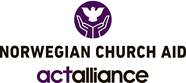 REQUEST FOR QUOTATIONTO: Norwegian CHURCH Aid south sudan nvites you to submit a quotation for the following InstructionsAcknowledgementUpon receipt of the Request for Quotation please inform the Contracting Authority if you intend to submit a quotation. Please respond even if negative.GeneralThe goods to be purchased are for use by the Contracting Authority in its in South Sudan an intervention supported by Norwegian Government. The supplier can submit a quotation for one, several or all lots. Cost of quotationThe supplier shall bear all costs associated with the preparation and submission of his quotation and the Contracting Authority will in no case be responsible or liable for these costs, regardless of the conduct or outcome of the negotiated procedure.Eligibility and qualification requirementsSuppliers are not eligible if they are in one of the situations listed in article 15 of the General Terms and Conditions for Supply Contracts.In the Quotation Submission Form suppliers shall attest that they meet the above eligibility criteria. If required by the Contracting Authority, the supplier whose quotation is accepted shall further provide evidence satisfactory to the Contracting Authority of its eligibility through certificates issued by competent authorities in its country of establishment or operation or, if such certificates are not available, through a sworn statement.Suppliers shall also be requested to certify that they comply with article 13. “Child Labour and Forced Labour” and article 14 “Mines” of the General Terms and Conditions for Supply Contracts and with the Code of Conduct for Contractors.  To give evidence of their capability and adequate resources Suppliers shall provide the information and the documents requested by the Contracting Authority.Exclusion from award of contracts Contracts may not be awarded to Candidates who, during this procedure:are subject to conflict of interest:are guilty of misrepresentation in supplying the information required by the Contracting Authority as a condition of participation in the Contract procedure or fail to supply this information.Documents comprising the Request for QuotationThe Supplier shall complete and submit the following document with his quotation:The attached Quotation Submission Form Suppliers’ technical specificationsCopies of any registration certificates as required by national legislation or competent authorities including company registration certificates and membership certificates of any relevant professional bodies (Shall only be submitted if you have not delivered to the Contracting Authority before)References that we may contact for further background information of your company. (Shall only be submitted if you have not delivered to the Contracting Authority before)PriceThe price quoted by the supplier shall not be subject to adjustments on any account except as otherwise provided in the conditions of the Contract.Price shall be quoted in USDFor evaluation purpose, where quotations are given in SSP, it shall be converted into USD at the rate published in Central Bank daily exchange rate on the closing date. ValidityQuotations shall remain valid and open for acceptance for 30 days after the closing date.Closing dateQuotation must be received by the Contracting Authority as specified on page 1 not later than the closing date and time. Any quotations received after that will not be considered.Award of Contract and CriteriaThe Contracting Authority will award the Contract to the supplier whose quotation has been determined to be substantially responsive to this Request for Quotation (RFQ) and who has offered the lowest evaluated price, provided further that the supplier has the capability and resources to carry out the Contract effectively The Contracting Authority aims to purchase goods that minimise the environmental impact. Therefore, NCA reserves the right to choose a Supplier based on environmentally sustainable criteria such as packaging, life span, durability, availability of spare parts, recyclability, etc. over quotations that do not meet these standards.  The Contracting Authority reserves the right to accept all or part of your quotation, whichever is in its best financial interest. Signature and entry in to force of the ContractPrior to the expiration of the period of the quotation validity, the Contracting Authority will notify the successful supplier in writing.Within 5 days of receipt of the Contract, not yet signed by the Contracting Authority, the successful supplier must sign and date the Contract and return it, to the Contracting Authority. On signing the Contract, the successful supplier will become the Contractor and the Contract will enter into force once signed by the Contracting Authority.If the successful supplier fails to sign and return the Contract and within the days stipulated, the Contracting Authority may consider the acceptance of the quotation to be cancelled without prejudice to the Contracting Authority's right to claim compensation or pursue any other remedy in respect of such failure, and the successful supplier will have no claim whatsoever on the Contracting Authority. Cancellation for convenienceThe Contracting Authority may for its own convenience and without charge or liability cancel the RFQ at any stage.Special conditionsScope of SupplyThe subject of the contract is the supply and delivery of the supplies described in the Price and Technical Data Form in Annex 1. PaymentPayment will be made upon receipt of the following documents and within 30 days after receipt of goods:Invoice (one original + two copies)Proof of delivery, Delivery Note / Goods Received Note (one original + two copies) Air Waybill in (one original and three copies) or Bill of Lading in (three originals and three copies)Any other document/certificate required for import/export of suppliesInsuranceIt is the responsibility of the supplier to issue a transport insurance covering transport to point of delivery as per Incoterm. QUOTATION SUBMISSION FORMPrice schedule (Price and currency to be inserted by supplier) Suppliers are requested to complete the following formThe following technical specifications are provided in the format of a checklist. They are compulsory as minimum standard and will be the only basis for the Contracting Authority to assess the technical compliance of the equipment presented in the quotations.  Deviations from the specifications may be considered only if deemed to be in the best interest of the Contracting Authority.Manufacturers’ names, catalogue numbers and model designations appearing in the list are for reference only. Quotations for other equipment that is equal in function, quality and performance to that listed will be given full consideration.technical data formNB: Provide Brochure of the equipment you are offering for the internetAny subsequent procurement related to this Quotation will be subject to the Contracting Authorities General Terms and Conditions for Supply Contracts and the Code of Conduct for Contractors available through the below link.  Printed versions are available on request.  https://www.kirkensnodhjelp.no/en/about-nca/for-contractors/After having read this Request for Quotation PRF No. 3206 B on behalf of my company/business, I hereby:Accept, without restrictions, all the provisions in the Request for Quotation including General Terms and Conditions for Supply Contracts with annexes.Provided that a contract is issued by the Contracting Authority we hereby commit to furnish any or all items at the price offered and deliver same to the designated points within the delivery time stated above. Certify and attest that we meet the eligibility criteria stated in the Instructions. Certify and attest compliance with the Code of Conduct for Contractors.This declaration will be confirmed in the Contract and misrepresentation will be regarded as grounds for termination.Signature and stamp:Signed by: Date of issue: 24/09/2021File no.:3206 BContract title:Supply & delivery of Solar AC for Gumuruk to NCA Juba OfficeClosing date:14TH Oct 2021 Time: 2:00PmFor further information, please contact the Contracting Authority:Norwegian Church Aid, South SudanContact person: Taban Charles Tel: 0924 366 001Fax:E-mail: Taban.Charles@nca.noPlease note that the Quotations may be delivered to the Contracting Authority at the above address by in a sealed envelope clearly marked with the above File Number and the name of the submitting company. Please note that the Quotations may be delivered to the Contracting Authority at the above address by in a sealed envelope clearly marked with the above File Number and the name of the submitting company. ItemDescriptionUnit QuantityRequired delivery date1Air Condition (Solar AC) DC 48 Specification Attached:Pcs 220th Oct  2021Item DescriptionUnitQtyCurrency USDCurrency USDItem DescriptionUnitQtyUnit Price DDPTotal Price  DDP1Air Condition (Solar AC) DC 48 Specification AttachedPcs 2                 Total Price (USD)                 Total Price (USD)                 Total Price (USD)                 Total Price (USD)Information to be entered by supplier in the below columns Please state name of ManufacturerPlease state full contact details of the local after sales service.Delivery dateIncoterm Point of shipmentDelivery time to Incoterm Point of shipmentdaysDelivery time to destination daysKg                            CBMKg                            CBMTechnical specificationComplete technical description is attached (Y/N)ReferencesA reference list is attached (shall only be submitted if supplier has not delivered to the Contracting Authority before)CSR informationDoes your company have CSR related policies in place – e.g. health and safety policy, HR policy, staff policy, energy policy, climate policy or is a member of Global Compact. Please state which policies.Is your company e.g. ISO 26000/50001/14000 certified or SA8000 certified? Please state which. Does your company have a Code of Conduct?Item Characteristics (Contracting Authorities minimum requirement)Comply (Y/N)Deviation, if any, to be described in this column1Air Condition (Solar AC) DC 48 Specification AttachedThe ContractorName of the companyAddress Telephone no. E-mail:Name of contact person